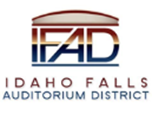 Board of Directors Business MeetingTuesday, September 12, 2023, 7:00 a.m.Location:  Idaho Falls Auditorium District Office/Zoom Videoconferencehttps://us06web.zoom.us/j/81550338998Event Center Drive, Idaho Falls, Idaho 83402Room 2416AgendaAction Item - Call to Order Action Item – Accept Agenda Action Item - Accept the Consent Agenda Meeting Minutes – 8-22-23 Review of Payables/FinancialsDiscussion Item –Public Comment (Any member of the public is welcome to take three minutes and share concerns or questions with the Board).Action Item – Discuss and approve a schedule for future IFAD Board of Director meetings.  Discussion Item – Discuss insurance premium increase from Idaho Counties Risk Management Program (ICRMP).Discussion Item –Receive a punch list update from Rob Spear.Report and UpdatesDiscussion Item – Presentation from Erik Hudson on Hero Arena at Mountain America Center Q4 forecast, Draft 2024 budget (includes Capital Improvement requests) and operations.Discussion Item - Executive Director Report Cash Flow UpdateState Tax Commission Reports Action Items Discussion Item - Legal ReportCalendar and AnnouncementsUpcoming IFAD Meeting – Next Meeting on September 26, 2023Discussion Item - Announcements and Minor Questions Discussion Item - Agenda Items for September 26, 2023, meetingTour - Board Member Tour of Mountain America Center (after Executive Session) Posted on or before 7:00 a.m. September 10, 2023